This week we learned the letters G,g and R,r. Our high-frequency words were go and to. We read books with these words and wrote sentences in our journals. Your child should be able to read the following words in isolation and in a sentence.I   like   the   and   see   awe   can   go   toThe kindergarten classes will finish the PALS assessment next week.We are getting better at identifying the characters and setting in the books we read. We are also focusing on being able to retell the beginning, middle, and end of stories. Students will be expected to draw pictures for each part of a story.In class and in the library we discussed what makes a book either fiction or non-fiction. We made an anchor chart to help us remember this.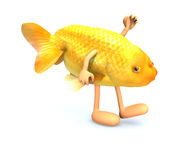 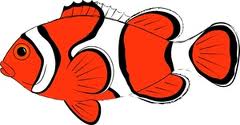 We are working on spelling and writing our first and last names. When reading and writing, we listen for the sounds in words by sounding them out (saying them slowly).* * * * * * * * * * * * * * * * *  In Math we are practicing writing numbers to 10, counting to 100 by 1s and 10s, and identifying shapes. By counting the days of school, we learned to group straws into bundles of ten. We learned the teen numbers are a bundle of ten straws and some more.The kindergarten students are practicing their reading and math skills on the following websites and others that can be accessed from the Jeffery home page.www.abcya.comwww.starfall.comwww.ixl.comThe students are still learning their ixl username and password. A letter with this information was sent home and a label is on their school folder, as well.We are still collecting new children’s socks during the month of October.Next week is Red Ribbon Week. Students and staff will be participating in the following activities:Monday: Packer DayTuesday: Crazy Hair & Socks DayWednesday: Wear RedThursday: Wear your shirt backwardsWe look forward to meeting with you to discuss your child’s progress at Parent-Teacher conferences next week.Have a wonderful weekend!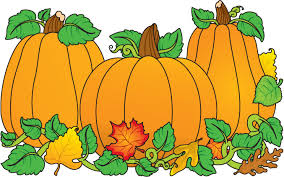 Picture retake day isTuesday, October 27**See other side for Calendar of Events**